Name of journal: World Journal of HepatologyESPS Manuscript NO: 26472Manuscript type: Systematic reviewHydatid cyst of the gallbaldder: A systematic review of the literatureGomez R et al. Primary gallbladder hydatidosis: systematic reviewRoberto Gómez, Yousef Allaoua, Rafael Colmenares, Sergio Gil, Pilar Roquero, José Manuel RamiaRoberto Gómez, Yousef Allaoua, Rafael Colmenares, Sergio Gil, Pilar Roquero, Faculty of Medicine, Universidad de Alcalá, 28805 Alcalá de Henares, SpainJosé Manuel Ramia, Servicio de Cirugía General y del Aparato Digestivo, Hospital Universitario de Guadalajara, 19002 Guadalajara, SpainAuthor contributions: Ramia JM performed research; Gomez R, Allaoua Y, Comenares R, Gil S and Roquero P analyzed data; Gomez R, Allaoua Y, Comenares R, Gil S, Roquero P and Ramia JM wrote the manuscript.Conflict-of-interest statement: Authors declare no conflict of interest.Data sharing statement: No additional data are available.Open-Access: This article is an open-access article which was selected by an in-house editor and fully peer-reviewed by external reviewers. It is distributed in accordance with the Creative Commons Attribution Non Commercial (CC BY-NC 4.0) license, which permits others to distribute, remix, adapt, build upon this work non-commercially, and license their derivative works on different terms, provided the original work is properly cited and the use is non-commercial. See: http://creativecommons.org/licenses/by-nc/4.0/Manuscript source: Invited manuscriptCorrespondence to: José Manuel Ramia, MD, PhD, FACS, FRCS, Department of Surgery, C/Donantes de Sangre s/n. 7ª planta, 19002 Guadalajara (España), Spain. jose_ramia@hotmail.comTelephone: +34-61-6292056Fax: +34-94-9209218Received: April 11, 2016Peer-review started: April 13, 2016First decision: May 17, 2016Revised: July 4, 2016Accepted: July 29, 2016Article in press:Published online:AbstractAIM: To evaluate all the references about primary gallbladder hidatidosis looking for best treatment evidence.METHODS: Search: 1966-2015 in Medline, Cochrane Library, SciELO, and Tripdatabase. Key words: “gallabladder hydatid disease” and “gallbladder hydatid cyst”. We found 124 papers in our searches but only 14 papers including 16 cases were about hydatid cyst of the gallbladder (GBHC).RESULTS: Eight cases of GBHC were women and seven men. One not mentioned. Median age was 48.3 years. The most frequent clinical symptom was abdominal pain (94%) usually in the right upper quadrant. Ultrasound was performed in ten patients (62.5%) but in most cases a combination of several techniques was performed. The location of the cysts was intravesicular in five patients. Five patients presented GBHC and liver hydatid cysts. Two patients presented cholelithiasis and one choledocholithiasis. The most frequent surgical technique was cholecystectomy by laparotomy (81.25%). Simultaneous surgery of liver cysts was carried out in five cases. Eleven patients did not present postoperative complications, but one died. The mean hospital stay was seven days. No recurrence of GBHC was recorded.CONCLUSION: In GBHC, the most frequent symptom is right hypocondrium pain (evidence level V). Best diagnostic methods are ultrasound and CT (level V, grade D). Suggested treatment is open cholecystectomy and postoperative albendazole (level V, grade D) obtaining good clinical results and none relapses.Key words: hydatidosis; hydatid cyst; gallbladder; cholecystectomy; review© The Author(s) 2016. Published by Baishideng Publishing Group Inc. All rights reserved.Core tip: Systematic review of gallbladder hydatidosis has not previously done. We have performed a systematic search trying to define best diagnostic procedures and best therapeutical strategies.Gómez R, Allaoua Y, Colmenares R, Gil S, Roquero P, Ramia JM. Hydatid cyst of the gallbaldder: A systematic review of the literature. World J Hepatol 2016; In pressINTRODUCTIONHydatid disease is a zoonotic infection found all over the world, which is caused by the larval stage of parasites of the Echinococcus species. Echinococcus granulosus is the most frequent (95% of cases); other species such as Echinococcus multilocularis are rare (5%). Hydatid disease is endemic in cattle-raising regions like the Mediterranean countries, Africa, South America, Middle East, Australia and New Zealand[1,2].Echinococcus granulosus lives in the intestine of dogs and other wild canines, which are the definitive hosts. Humans are accidentally infected via the fecal-oral route. Larval embryos pass through the intestinal wall and reach the liver through the portal system. Subsequently, through the liver and lungs, parasites reach the arterial circulation and may spread through the rest of the organs[1-3]. The larvae can remain and develop into hydatid cyst anywhere in the body, but liver (70%) and lungs (20%) are the most commonly affected sites.Primary hydatid cyst of the gallbladder (GBHC) is an exceptional location for hydatidosis, and its pathogenesis is not completely clear. While the literature on liver hydatid disease is abundant, references to the primary involvement of the gallbladder are limited to clinical cases and so it is difficult to reach meaningful conclusions[3-16]. In this paper we present a systematic review of the literature on GBHC published to date.MATERIALS AND METHODSSearch strategyWe introduced the following keywords in the MEDLINE (PubMed), Tripdatabase, SciELO and Cochrane Library databases: “gallbladder hydatid disease (GHD)” and “gallbladder hydatid cyst (GHC)” without restrictions on publication date or author until 31 December 2015[17]. The first selection of papers was made after reading title and abstract, and in case of doubt, after reading the full text. A flowchart is shown in Figure 1.Our results were as follows: (1) zero results in SciELO; (2) 2 results for both searches (GHD and GHC) in the Cochrane Library: neither met the inclusion criteria; (3) 21 results for GHD and 17 for GHC in Tripdatabase. After review, none were found to be related to the topic; and (4) 137 results for GHD and 138 for GHC in MEDLINE. Since the overlap between search results was 99%, we used the latter search with 138 results; of them, only 14 (10.14%) met the selection criteria for this study.These 14 papers included 16 clinical cases covering a wide range of clinical, diagnostic and therapeutic aspects of GBHC. These characteristics are summarized in tables 1-4.In the next step, to assess the quality of the selected studies we used the rating scale described by Manterola et al[18], which assesses each publication individually depending on the type of study, the size of the sample and whether it is justified, and the methodology used. A mean score of all the selected studies is produced ranging from 6 to 36 points, with a quality cut-off score of 18 points. The mean score in our review was 10.3; however, due to the rarity of GBHC and the few studies of this issue published, we selected all the papers available.We also carried out a qualitative analysis of the selected papers and their conclusions, based on the classical levels of evidence and grades of recommendation proposed in Cook et al[19] and Sackett[20].RESULTSEight cases of GBHC were women and seven men. The sex of one patient was not specified. Median age was 48.3 years (range: 27-76). The most frequent clinical manifestation was abdominal pain (15/16) (94%) (Table 1), in the right upper quadrant in 13 patients) (81.25%), in the epigastrium in four (25%), (three of whom combined upper quadrant pain in right hypochondrium and epigastric pain), and finally diffuse abdominal pain in two (12.5%). In one case, no data on abdominal pain were included (6.25%). Three patients presented vomiting and two had nausea; no information on nausea or vomiting was reported in the rest of patients. Three patients had fever, four were fever-free, and no data on fever were available for the remaining nine patients. Four patients had jaundice, five did not, and no data were available in seven cases. As regards past medical history, two patients had been previously diagnosed with hydatid disease and one had had hepatitis.On physical examination (Table 1), four patients presented abdominal tenderness, three hepatomegaly, two abdominal distension, and one a palpable mass. Serological information was available in only five cases (Table 2). Levels of alkaline phosphatase and bilirubin were high in four patients, normal in one, ​​and no information was recorded for the other eleven. In the cases in which they were specified, alkaline phosphatase levels were between 140 and 465 IU/L and bilirubin between 5.6 and 10.2 mg/dl. Echinococcus serology was performed in four cases, being positive in three and negative in one.Image diagnostic methods are described in Table 2. Abdominal ultrasound (US) was performed in ten patients (62.5%), abdominal computed tomography (CT) in nine (56.25%), and magnetic resonance imaging (MRI) in three (18.75%). In most cases a combination of several techniques was performed: US + CT + MRI in three cases, US + TC in three others; so four cases underwent US alone and three CT alone. The location of the cysts was intravesicular in five patients. Five patients presented GBHC and liver hydatid cysts. Two patients presented cholelithiasis and one choledocholithiasis.The data on therapeutic management are displayed in Table 3. One patient received preoperative albendazole for two weeks, but no data on the other fifteen were available. The most frequent surgical technique was cholecystectomy by laparotomy (81.25%), performed in 13 patients; laparoscopic cholecystectomy was performed in two cases (12.5%), in one of them a previous ERCP was done and received a biliary stent; in the last patient, cholecystectomy was not performed, only ERCP and biliary stenting (6.25%). Cholecystectomies were total in 14 cases (93.3%) and subtotal in the patient treated preoperatively with albendazole (6.7%). Simultaneous surgery of liver hydatid cysts was carried out in five cases: cystopericystectomy in three cases, enucleation in one, and in the other the surgical technique was not specified except for the fact that access was made by thoracotomy. Eleven patients did not present postoperative complications: one presented fever, atelectasis and pleural effusion, and another multiple organ failure and death. No data regarding postoperative outcome were recorded in three cases. The pathological examination (Table 4) was performed in nine patients. In three, the presence of Echinococcus granulosus was confirmed microscopically.The mean hospital stay was seven days (range: 1-12 d). Seven patients were treated postoperatively with varying doses of albendazole. In nine cases follow-up after the postoperative period was recorded, for a mean period of 38 mo (range: 1-120 mo); no recurrence of GBHC was recorded.DISCUSSIONHydatidosis is a disease caused by the larva of the genus Echinococcus, within which Echinococcus granulosus is the most common species. Although cases have been diagnosed all over the world as a result of increased intercontinental migration, areas in which the incidence is significantly higher include the Mediterranean Sea, Africa, South America, Middle East, Australia and New Zealand. Hydatid disease is prevalent in pastoral areas where cattle and dogs are in close contact. Dogs are the definitive hosts; they excrete eggs in their feces, and humans become intermediate hosts through accidental fecal-oral infection[2,21]. The reviews of Dziri et al[21,22] and Gomez I Gavara et al[1] concluded that many questions about liver hydatidosis still lack evidence-based answers. In 2016, PAIR or surgery, systematic or selective preoperative ERCP, the best surgical approach (conservative or radical), type of technique (laparoscopic or laparotomy), and the use of albendazole all remain topics for debate[1,21,22].GBHC is an extremely rare entity, even in places where hydatid disease is endemic. Primary involvement is even less common. It is essential to differentiate primary GBHC from secondary invasion of the gallbladder caused by daughter vesicles of primary liver hydatid disease. GBHC can be located within the vesicle or on its outer surface. GBHC pathogenesis is not very well documented; one of the most accepted hypotheses is infestation through the bile duct, although this explanation is unconvincing in cases of superficial cysts, and also often requires prior hepatic involvement. Larval spread through the lymphatic system after intestinal absorption is possible and may explain the intraluminal cysts. Other routes, such as contamination of gallbladder after surgery for hepatic hydatid cyst, should also be considered[3].In this evidence-based systematic review we have attempted to answer questions about the symptoms, diagnosis and treatment of GBHC. The main limitation is the lack of published series; all the reviewed papers are clinical cases, and so we are unable to reach an acceptable level of evidence. The most common symptom in GBHC is pain in the right upper quadrant[4-10,12-16]. Suspicion of GBHC is established by ultrasound and/or CT[3-13,15]. The involvement of the gallbladder is usually an incidental finding in patients being examined for liver hydatid cysts[4-6,8,10-12,14-16]. The most common therapeutic approach is cholecystectomy by laparotomy and postoperative albendazole[4-12,14-16], Few cases present postoperative complications, and the recurrence of hydatid disease is practically zero[3-12,15].In conclusion, three main conclusions can be drawn regarding the clinical diagnosis and treatment of GBHC: (1) The most common clinical finding is right upper quadrant pain with a very low level of evidence (level V, grade D recommendation); (2) The most useful diagnostic methods are diagnostic ultrasound and CT with a very low level of evidence (level V, grade D recommendation); and (3) The recommended treatment is cholecystectomy by laparotomy plus albendazole in the postoperative period. This strategy achieves good results: there is no postoperative recurrence in the subsequent months of follow up, with a very low level of evidence (level V, grade D recommendation). To our knowledge, this is the first literature review that focuses on the clinical, diagnostic and therapeutic aspects of GBHC. The lack of published cases on the topic and the fact that all the papers included deal with clinical cases impeded us from achieving a higher level of evidence in the results. More studies are needed, especially randomized controlled trials, in order to reach meaningful conclusions.COMMENTSBackgroundPrimary gallbladder hidatidosis is an unfrequent disease. No systematic reviews have been done before Research frontiersObtaining best clinical evidence to treat primary gallbladder hydatidosisApplicationsFuture cases and publications will have a systematic review to treat these patients.Peer-reviewHydatid disease of the gallbladder is very rare, from this point of view this systematic review has some interest.REFERENCES1 Gomez I Gavara C, López-Andújar R, Belda Ibáñez T, Ramia Ángel JM, Moya Herraiz Á, Orbis Castellanos F, Pareja Ibars E, San Juan Rodríguez F. Review of the treatment of liver hydatid cysts. World J Gastroenterol 2015; 21: 124-131 [PMID: 25574085 DOI: 10.3748/wjg.v21.i1.124]2 Ramia-Angel JM, Gasz A, de la Plaza-Llamas R, Quinones-Sampedro J, Sancho E, Garcia Parreno J. Hidatidosis of the spleen. Pol Przegl Chir 2011; 83: 271-275 [PMID: 22166480 DOI: 10.2478/v10035-011-0042-4]3 Noomene R, Ben Maamer A, Bouhafa A, Haoues N, Oueslati A, Cherif A. Primary hydatid cyst of the gallbladder: an unusual localization diagnosed by magnetic resonance imaging (MRI). Pan Afr Med J 2013; 14: 15 [PMID: 23504393 DOI: 10.11604/pamj.2013.14.15.1424]4 Ertem M, Aytaç E, Karaduman Z. Cystic hydatid disease of the gallbladder. Turk J Gastroenterol 2012; 23: 825-826 [PMID: 23864475 DOI: 10.4318/tjg.2012.0440]5 Krasniqi A, Limani D, Gashi-Luci L, Spahija G, Dreshaj IA. Primary hydatid cyst of the gallbladder: a case report. J Med Case Rep 2010; 4: 29 [PMID: 20205877 DOI: 10.1186/1752-1947-4-29]6 Murtaza B, Malik IB, Mahmood A, Sharif MA, Saeed S, Satti AA. Cholecysto-hydatid cyst fistula. J Coll Physicians Surg Pak 2008; 18: 778-780 [PMID: 19032895]7 Sabat SB, Barhate KP, Deshmukh MP. Cholecysto-hydatid cyst fistula. J Ultrasound Med 2008; 27: 299-301 [PMID: 18204023]8 Wani RA, Malik AA, Chowdri NA, Wani KA, Naqash SH. Primary extrahepatic abdominal hydatidosis. Int J Surg 2005; 3: 125-127 [PMID: 17462273 DOI: 10.1016/j.ijsu.2005.06.004]9 Pitiakoudis MS, Tsaroucha AK, Deftereos S, Laftsidis P, Prassopoulos P, Simopoulos CE. Primary hydatid disease in a retroplaced gallbladder. J Gastrointestin Liver Dis 2006; 15: 383-385 [PMID: 17205152]10 Safioleas M, Stamoulis I, Theocharis S, Moulakakis K, Makris S, Kostakis A. Primary hydatid disease of the gallbladder: a rare clinical entity. J Hepatobiliary Pancreat Surg 2004; 11: 352-356 [PMID: 15549437 DOI: 10.1007/s00534-004-0915-6]11 Kumar A, Upadhyaya DN, Singh S, Kumar M, Ansari MA. Cholecysto-hydatid cyst fistula. Indian J Gastroenterol 2004; 23: 76-77 [PMID: 15176546]12 Raza MH, Harris SH, Khan R. Hydatid cyst of gall bladder. Indian J Gastroenterol 2003; 22: 67-68 [PMID: 12696832]13 Kapoor A, Sarma D, Gandhi D. Sonographic diagnosis of a ruptured primary hydatid cyst of the gallbladder. J Clin Ultrasound 2000; 28: 51-52 [PMID: 10602107 DOI: 10.1002/(SICI)1097-0096(200001)28:1<51::AID-JCU9>3.0.CO;2-8]14 Cangiotti L, Muiesan P, Begni A, de Cesare V, Pouchè A, Giulini SM, Tiberio G. Unusual localizations of hydatid disease: a 18 year experience. G Chir 1994; 15: 83-86 [PMID: 8060784]15 Rigas AM, Karatzas GM, Markidis NC, Bonikos DS, Sotiropoulou GG, Skalkeas G. Primary hydatid cyst of the gallbladder. Br J Surg 1979; 66: 406 [PMID: 466022 DOI: 10.1002/bjs.1800660609]16 Barón Urbano C, Diego Estévez M, Pascual Montero J, Suberviola Gómez E. [Ectopia of the gallbladder associated with hepatic hydatidosis]. Rev Esp Enferm Apar Dig 1978; 53: 691-698 [PMID: 725197]17 Manterola C, Astudillo P, Arias E, Claros N. [Systematic reviews of the literature: what should be known about them]. Cir Esp 2013; 91: 149-155 [PMID: 22035847 DOI: 10.1016/j.ciresp.2011.07.009]18 Manterola C, Vial M, Pineda V, Sanhueza A. Systematic Review of Literature with Different Types of Designs. Int J Morphol 2009; 27: 1179-1186 [DOI: 10.4067/S0717-95022009000400035]19 Cook DJ, Guyatt GH, Laupacis A, Sackett DL. Rules of evidence and clinical recommendations on the use of antithrombotic agents. Chest 1992; 102: 305S-311S [PMID: 1395818]20 Sackett DL. Rules of evidence and clinical recommendations on the use of antithrombotic agents. Chest 1989; 95: 2S-4S [PMID: 2914516]21 Dziri C, Haouet K, Fingerhut A. Treatment of hydatid cyst of the liver: where is the evidence? World J Surg 2004; 28: 731-736 [PMID: 15457348 DOI: 10.1007/s00268-004-7516-z]22 Dziri C, Haouet K, Fingerhut A, Zaouche A. Management of cystic echinococcosis complications and dissemination: where is the evidence? World J Surg 2009; 33: 1266-1273 [PMID: 19350321 DOI: 10.1007/s00268-009-9982-9]P-Reviewer: Abbasoglu O, Nari GA, Roman A S-Editor: Gong ZML-Editor: E-Editor: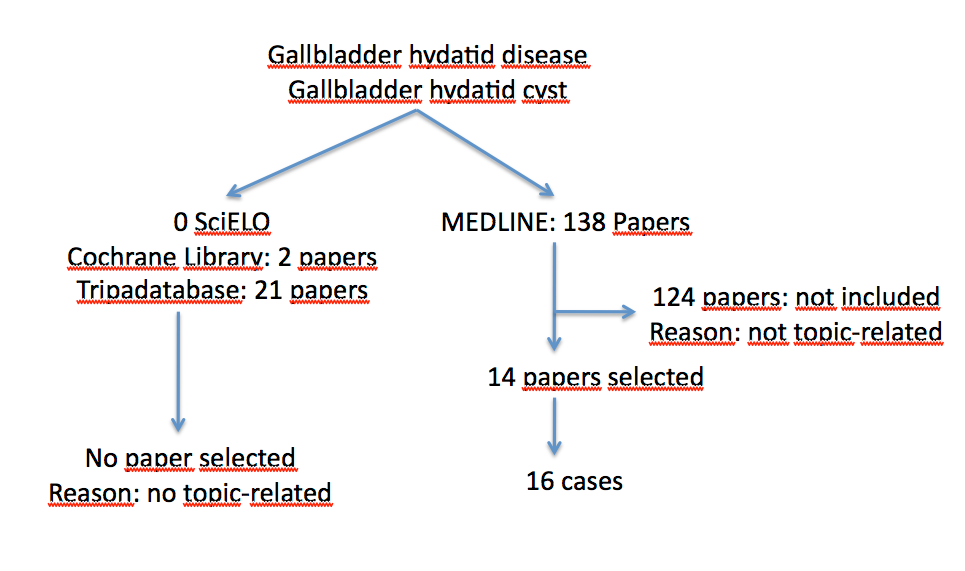 Figure 1 Search flowchart.Table 1 Clinical dataTable 2 Radiological and analitical studies Table 3 Therapeutical strategies Table 4 Pathology, postoperative course and follow upRef.SexAgeAbdominal painNausea and vomitingFeverJaundiceAbdominal explorationPast medical historyNoomene et al[3], 2013Male48DiffuseNo(36.7 ºC)YesPainful palpation in right hypocondriumErtem et al[4], 2012Male32Right hyponcondrium and epigastriumNauseaNoNoPainful palpation in right hypocondriumKrasniqi et al[5], 2010Female39Right hypocondrium(18 mo)NauseaNoPainful palpation in right hypocondriumMurtaza et al[6], 2008Female32Right hyponcondrium and epigastrium(3 mo)NoNoHepatomegalyLiver hydatid surgery 8 yr agoSabat et al[7], 2008Female35Right hyponcondrium and epigastriumYesYesWani et al[8], 2005Female51Right hyponcondriumPitiakoudis et al[9], 2006Male60Right hyponcondrium (10 d)VomitingYes(38-39.5 ºC)Abdominal distensionSafioleas et al[10], 2004Female65Right hyponcondrium and epigastriumVomitingSafioleas et al[10], 2004Female51Right hyponcondrium(6 mo)Safioleas et al[10], 2004Male63Right hyponcondrium and epigastriumNormalKumar et al[11], 2004Female27DiffuseRelapsed liver hydatid cystRaza et al[12], 2003Male27Right hyponcondrium(4 mo)NoNoHepatomegalyKapoor et al[13], 2000Male53Right hyponcondrium (2 mo)Yes(high fever,10 d)YesAbdominal distension, ascitis, gallbladder massCangiotti et al[14], 1994MaleRigas et al[15], 1979Female65Right hyponcondriumVomitingNoNormalBarón et al[16], 1978-76Right hyponcondriumSíHepatomegaly, rubi spots in thorax and abdomenHepatitisRef.Alakaline phosphatase(UI/l)Bilirrubin(mg/dl)UltrasoundCTMRICysts inside gallbladderCholelithiasisCholedocolitihasisSerology E. granulosusNoomene et al[3], 20132207.1YesYesCholangio MRIYesPositiveErtem et al[4], 2012YesYesYesYesNoNoNegativeKrasniqi et al[5], 2010YesYesNoMurtaza et al[6], 200814010.2YesSabat et al[7], 2008YesYesWani et al[8], 2005YesYesYesPitiakoudis et al[9], 20060.9YesYesYesYesSafioleas et al[10], 2004DudeDudeSafioleas et al[10], 2004YesSafioleas et al[10], 2004YesYesPositiveKumar et al[11], 2004YesYesRaza et al[12], 2003YesYesKapoor et al[13], 20004655.6YesYesPositiveCangiotti et al[14], 1994Rigas et al[15], 1979YesNoBarón et al[16], 19782668.8Ref.Preoperative albendazoleTreatmentLiver hydatidosisIntraoperative treatment cystIntraoperative findingsNoomene et al[3], 2013NoERCP + StentLaparoscopy cholecystectomyNoNoBiliary sludge and stones in ampulla seen in ERCPErtem et al[4], 2012NoCholecystectomy by laparotomyNoNoGalbladder Cyst with inflammatory changesKrasniqi et al[5], 2010NoCholecystectomy by laparotomyYes.CystopericystectomyNoCalcified primary gallbladder cystMurtaza et al[6], 2008Yes (2 wk)Subtotal Cholecystectomy by laparotomyNoYESBiliary communication into the cyst closed with sutures.Sabat et al[7], 2008NoCholecystectomy by laparotomyNoYES (aspiration + hypertonic solution cleaning)-Wani et al[8], 2005NoCholecystectomy by laparotomyNoNo-Pitiakoudis et al[9], 2006NoCholecystectomy by laparotomyNoYes-Safioleas et al[10], 2004NoCholecystectomy by laparotomyNoNo5 cm × 4 cm cystSafioleas et al[10], 2004NoCholecystectomy by laparotomyNoNo3  cm × 4 cm cystSafioleas et al[10], 2004NoCholecystectomy by laparotomyNoNo5 cm × 4 cm cystKumar et al[11], 2004NoCholecystectomy by laparotomyYes.Cysts segment IV and VIII. Cystopericystectomy segment IV + PAIR segment VIIYes (aspiration + hypertonic solution cleaning) segment VII cystCyst invading segment IV. Communication between cyst and galbladderRaza et al[12], 2003NoCholecystectomy by laparotomyYes.Right Lobe. Enucleation.NoIn gallbladder: stones and daughter vesicles.Kapoor et al[13], 2000NoNO. ERCP + stentNoNo-Cangiotti et al[14], 1994NoCholecystectomy by laparotomySI. Right lobe. CystoperycystectomyNo-Rigas et al[15], 1979NoCholecystectomy by laparotomyNoNo-Barón et al[16], 1978NoCholecystectomy by laparotomyYes.Segment IV.Done by thoracotomy-Enlarged liver. Cholangitis. Daughter vesicles in cystic conduct lumen.Ref.Pathologic studyStayPostoperative treatmentMorbidityFollow upNoomene et al[3], 2013Cysts in gallbladder. Chronic inflammation1Albendazole 400 mg/dNoErtem et al[4], 2012Cyst in gallbladder4No6 moKrasniqi et al[5], 2010Calcified cyst 7 cm × 5 cm located in gallbladder mucosa7Albendazole 400 mg/d, 42 dNo5 yrMurtaza et al[6], 2008No2 moSabat et al[7], 2008Albendazole 10 mg/kg, 9 moNoWani et al[8], 2005Pitiakoudis et al[9], 2006Echinococcus in gallbladder12Albendazole 800 mg/d, 4 moNo2 yrSafioleas et al[10], 2004Echinococcus in gallbladderNo10 yrSafioleas et al[10], 2004Cyst with wall of 5 mm. Daughter vesicles7No6 yrSafioleas et al[10], 2004Calcified cyst with daughter vesicles10Albendazole 2 moYes; fever, atelectasis and pleural effusion4 yrKumar et al[11], 2004AlbendazoleNo1 yrRaza et al[12], 2003Albendazole10 mg/kg/dNo1 moKapoor et al[13], 2000Postmortem: cholangitis, chronic liver obstructionYes: sepsis, Multiorganic failure. DeathCangiotti et al[14], 1994Rigas et al[15], 1979Cyst 5 cm × 4 cm with membranes.Echinococcus in gallbladder9NoBarón et al[16], 1978